Конспект интегрированной образовательной деятельности в средней группе «В гости к Мухе-Цокотухе»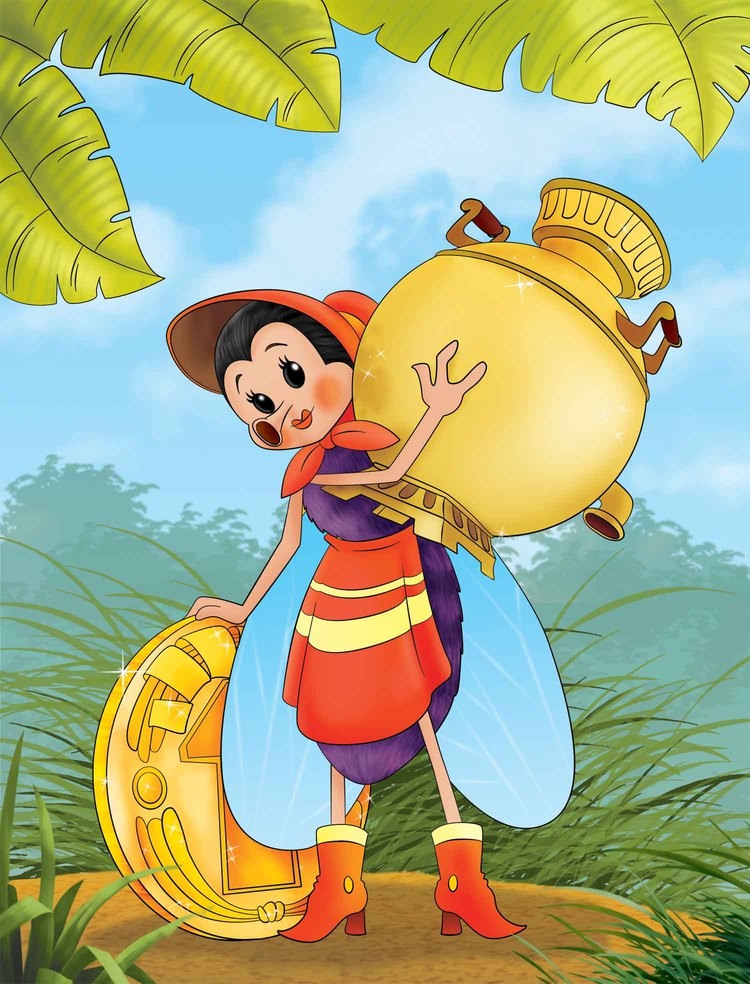 Интеграция областей:Развитие речи, физическое развитие, художественно-эстетическое развитие, познаниеЦель: закреплять навыки лепки, передавая формы и характерные особенности кондитерских изделий.Задачизакреплять знания детей о насекомых;закреплять знакомые способы лепки, передавая формы и характерные особенности кондитерских изделий, развивать мелкие движения пальцев.развивать познавательные способности, творческое воображение, конструктивные навыки, эстетическое восприятие;создавать радостное эмоциональное настроение.Продолжать  развивать у детей зрительно- моторные координации.Развивать мыслительные операции, внимание, память, фантазию, пространственные представления, речь детей.Совершенствование звукопроизношенияПредварительная работа:Изучение сказки К. И. Чуковского «Муха-Цокотуха», изготовление шапочек насекомых,лепка посуды из пластилина,проект «Хлеб»,сюжетно-ролевые игры: «Чаепитие», «Мы идём в гости».Ход занятия:Дети стоят у входа в группу. Воспитатель обращает внимание на письмо, лежащее на подоконнике.-Воспитатель:«Кто-то бросил нам в окошко,посмотрите письмецо.Может, это лучик солнца ,что щекочет нам лицо?Может, это воробьишко, пролетая, обронил?Может, кот, письмо как мышку на окошко заманил?»-Ребята давайте прочитаем и узнаем от кого это письмо?(открывают и читают письмо)«Здравствуйте, ребята! Я приглашаю вас в гости на свою полянку». Муха- Цокотуха-Воспитатель: Ребята вы согласны отправится в гости к Мухе-Цокотухе?(ответы детей).А кто такая Муха Цокотуха? (Насекомое) Вот и мы с вами сначала превратимся в насекомых – друзей Мухи – Цокотухи. Для этого на нужно отгадать волшебные загадки. ЗагадкиВсех жуков она милейСпинка алая у нейА на ней кружочкиЧерненькие точки. (Божья коровка)У нее четыре крылаТело тонкое, словно стрела,И большие, большие глаза.Называют ее. (стрекоза)В темноте летает кто-то,
издавая громкий звук.
Кто там спорит с самолётом?
Ну, конечно, майский... (Жук)Спал цветок, и вдруг проснулся,Больше спать не захотелШевельнулся, встрепенулся,Взвился вверх, и улетел. .(бабочка)Сок цветов душистых пьет,Дарит нам и воск, и мед.Людям всем она мила,А зовут ее. .(пчела)Этот маленький скрипачИзумрудный носит плащ.Он и в спорте чемпион,Ловко прыгать может он. (кузнечик)(дети надевают шапочки с изображением насекомых)Воспитатель:А теперь вы готовы отправиться на волшебную полянку? Садимся на коврик, игра «Топ-топ» (звукоподражание)-Вот мы с вами и пришли. Появляется Муха- Цокотуха (я надеваю шапочку Мухи Цокотухи)Муха:Я Муха – Цокотуха, позолоченное брюхо,Крылышки свои раскрыла, в гости вас я пригласила!Здравствуйте, гости дорогие!Дети встают на ноги.СамомассажГости к мухе собиралисьЛапки вымыли, старались,
Ушки протирали, щёчки намывали,
И про носик не забыли,
Его дружно покрутили.
Лапок ласково коснулись, улыбнулись,
Друг за другом повернулись.
(идут шагом – дорожка с препятствиями)Муха: -Проходите, Вот и моя полянка. Проходите к столу.Ой, пока я вас встречала, здесь кто-то был, здесь что-то произошло.Самовар на месте, чашечки тоже. А где же угощенье? Кто мог его унести? Что же теперь делать? Чем же мне вас угостить? (муха переживает, суетится)Может мы с вами приготовим угощение? Лепка из солёного теста с использованием кондитерских украшений.-А какое угощение мы с вами можем приготовить? (пряники, сушки, пироги, тортик и т.д.) Что мы можем испечь?Сначала давайте мы с вами разомнём пальчики (пальчиковая гимнастика)(основную форму предмета лепить всей кистью обеими руками, а детали прорабатывать пальцами)Дети лепят кондитерские изделия по своему замыслу.- Какие вы у меня молодцы! Смотрите сколько вы всего приготовили.А пока мы с вами трудились, паук вернул нам угощение. Ему очень понравилась наша игра про паучка. Наше путешествие в гости к Мухе- Цокотухе подходит к концу.
- Глазки закрывайте,
Немного помечтайте
Ветерок нас подхватил,
В детский сад переместил.
Воспитатель:
- Где мы были? Что вам больше всего понравилось?
- Вот и сказке конец, а кто играл с нами – молодец!!!
